РОССИЙСКАЯ ФЕДЕРАЦИЯ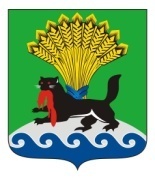 ИРКУТСКАЯ ОБЛАСТЬИРКУТСКОЕ РАЙОННОЕ МУНИЦИПАЛЬНОЕ ОБРАЗОВАНИЕАДМИНИСТРАЦИЯПОСТАНОВЛЕНИЕот «___25__»_______12________ 2017г.					            	№__634О проведении ведомственного контроля (мониторинга) деятельности муниципальных учреждений дополнительного образования отдела культуры комитета по социальной политике администрации  Иркутского районного муниципального образованияВ целях организации мероприятий по ведомственному контролю (мониторингу) за деятельностью учреждений культуры администрации Иркутского районного муниципального образования, руководствуясь Федеральным законом от 29.12.2012 № 273 – ФЗ  «Об образовании в Российской Федерации», Положением отдела культуры комитета по социальной политике администрации Иркутского районного муниципального образования, утвержденного постановлением администрации Иркутского районного муниципального образования от 12.12.2017 № 135, Положением о ведомственном  контроле за соблюдением трудового законодательства и иных нормативных правовых актов, содержащих нормы трудового права, муниципальных унитарных предприятиях и муниципальных учреждениях, находящихся в ведении Иркутского районного муниципального образования», утвержденного постановлением от 30.08.2013 № 3619, статьями 39, 45, 54 Устава Иркутского районного муниципального образования, администрация Иркутского районного муниципального образования ПОСТАНОВЛЯЕТ:Утвердить график мероприятий по ведомственному контролю (мониторингу) за деятельностью муниципальных учреждений дополнительного образования отдела культуры комитета по социальной политике администрации Иркутского районного муниципального образования на 2018 год (Приложение 1)Утвердить состав комиссии по осуществлению ведомственного контроля (мониторинга) деятельности муниципальных учреждений дополнительного образования отдела культуры комитета по социальной политике администрации Иркутского районного муниципального образования (Приложение 2). Опубликовать настоящее постановление с приложениями в газете «Ангарские огни» и разместить в информационно-коммуникативной сети «Интернет» на официальном сайте Иркутского районного муниципального образования: www.irkraion.ru.Контроль за исполнением постановления возложить на первого заместителя Мэра района.Мэр района                                                                                           Л.П.ФроловГрафик ведомственного контроля (мониторинга) муниципальных учреждений дополнительного образования отдела культуры комитета по социальной политике администрации Иркутского районного муниципального образования Первый заместитель Мэра района                                                     И.В.ЖукСостав комиссии по осуществлению ведомственного контроля (мониторинга) деятельности муниципальных учреждений дополнительного образования отдела культуры комитета по социальной политике администрации Иркутского районного муниципального образованияПервый заместитель Мэра района                                                        И.В.Жук          Приложение 1к постановлению администрации Иркутского районного муниципального образования от «__25__»__12______2017 №__634___№Наименование юридического лицаМесто нахожденияМесто фактического осуществления деятельностиДата начала проведения ведомственного контроля (мониторинга)Срок ведомственного контроля (мониторинга)Форма ведомственного контроля (мониторинга)1Муниципальное учреждения дополнительного образования Иркутского районного муниципального образования «Пивоваровская детская школа искусств»с. Пивовариха, ул.Дачная,6с. Пивовариха, ул.Дачная,6с.Мамоны, ул.Садовая,1115.01.201820 рабочих днейС выездом на место фактического осуществления деятельности2Муниципальное учреждения дополнительного образования Иркутского районного муниципального образования «Оекская детская музыкальная школа» с.Оек, ул.Кирова,91-дс.Оек, ул.Кирова,91-д15.02.201820 рабочих днейС выездом на место фактического осуществления деятельности3Муниципальное учреждения дополнительного образования Иркутского районного муниципального образования «Хомутовская детская музыкальная школа»с.Хомутово, ул.Кирова, 9Ас.Хомутово, ул.Кирова, 9А15.03.201820 рабочих днейС выездом на место фактического осуществления деятельности4Муниципальное учреждения дополнительного образования Иркутского районного муниципального образования «Карлукская детская музыкальная школа»с.Карлук, Нагорная, 7ас.Карлук, Нагорная, 7а15.04.201820 рабочих днейС выездом на место фактического осуществления деятельности5Муниципальное учреждения дополнительного образования Иркутского районного муниципального образования «Малоголоустненская детская школа искусств»с. Малое Голоустное, ул.Чернышевского, 1Бс. Малое Голоустное, ул.Чернышевского, 1Б15.05.201820 рабочих днейС выездом на место фактического осуществления деятельностиПриложение 2к постановлению администрации Иркутского районного муниципального образования от «_25___»____12____2017 №___634__Председатель комитета по социальной политике администрации Иркутского районного муниципального образования        Председатель комиссииГлавный специалист отдела культуры комитета по социальной политике администрации Иркутского районного муниципального образованияЧлен комиссииНачальник отдела культуры комитета по социальной политике администрации Иркутского районного муниципального образованияЧлен комиссииНачальник управления кадровой политики администрации Иркутского районного муниципального образованияЧлен комиссии